Manufacturing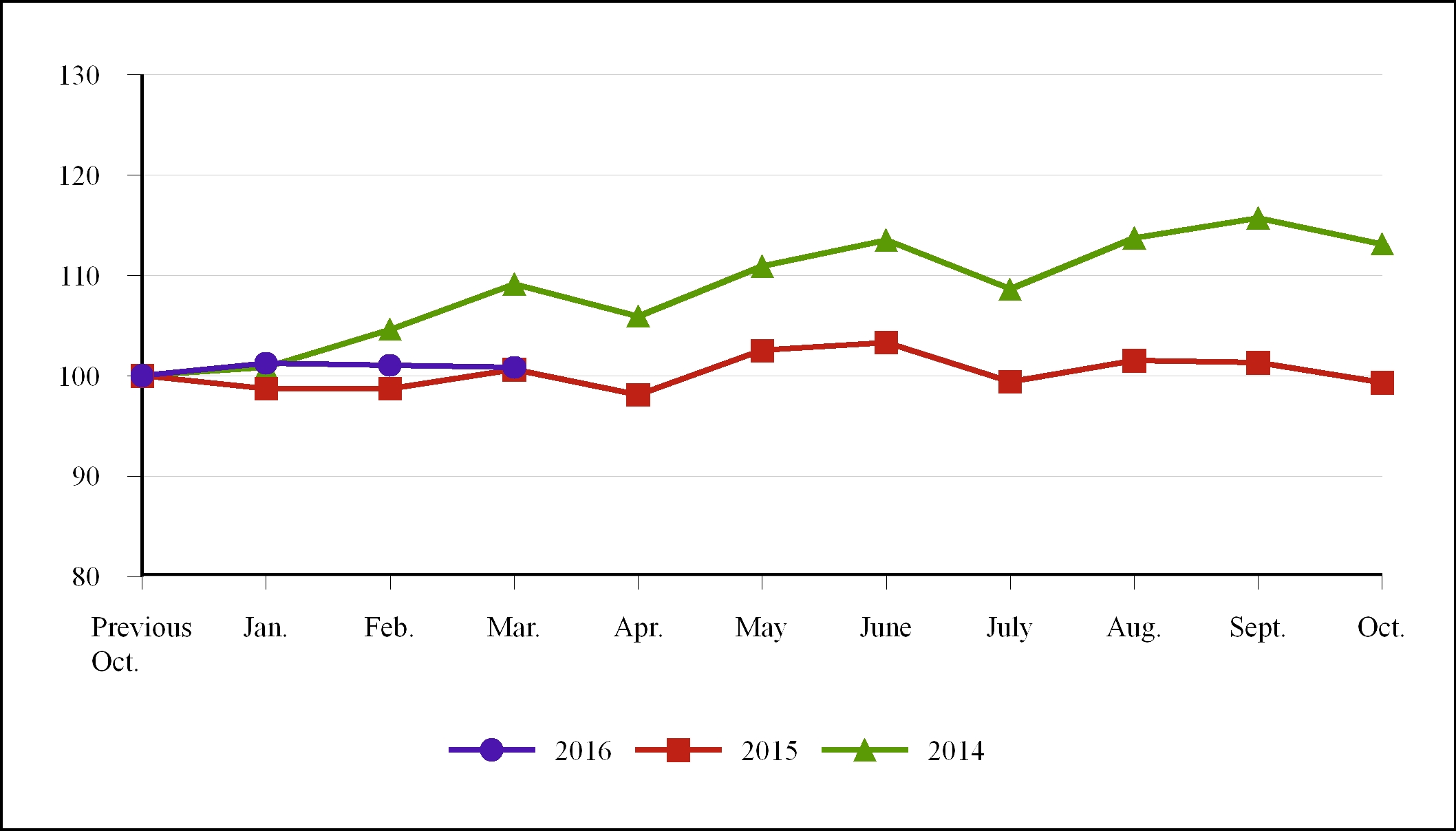 Non-Residential Construction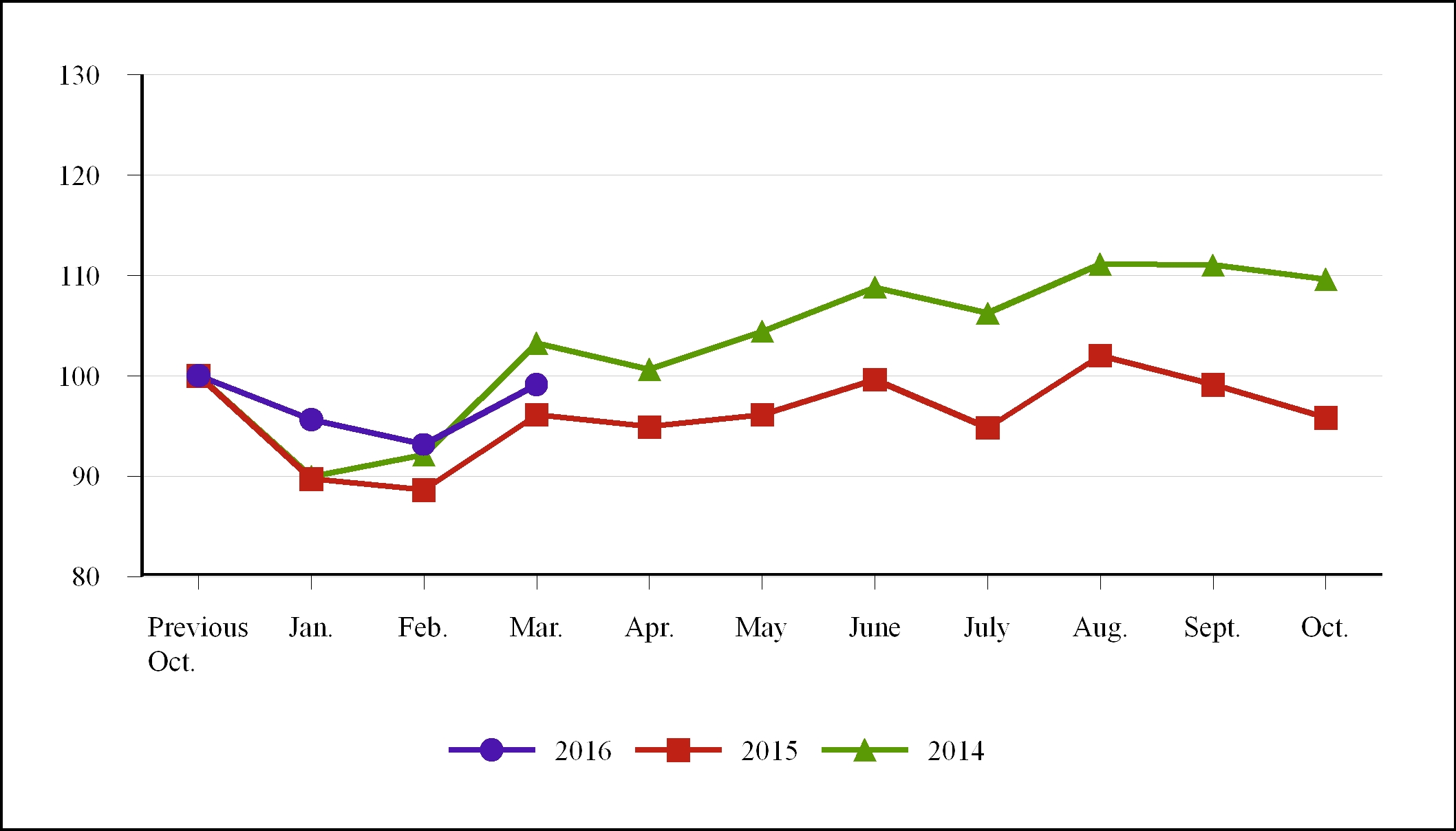 